离 婚 协 议 书（参考式样）男方：XXX（姓名），出生于XXXX年XX月XX日，身份证号码：XXXX。    女方：XXX（姓名），出生于XXXX年XX月XX日，身份证号码：XXXX。男女双方于XXXX年XX月XX日在XXXX(按结婚证上公章填写)婚姻登记机关自愿结婚登记。于XXXX年XX月XX日生育儿子（或女儿）XXX（姓名），身份证号码：XXXX。结婚后，因XXXX(简述离婚的原因，如：性格不合、感情不和、第三者介入等),导致夫妻感情破裂，现双方经认真考虑,愿意通过协议离婚解除夫妻关系。经协商达成以下协议：一、男女双方自愿离婚。（若女方在怀孕期或分娩后一年内或终止妊娠后六个月内，男方不能提出离婚，只能由女方主动提出离婚，并需在离婚协议书中具体注明表述。）二、儿子（或女儿）XXX（姓名）由男（或女）方携带抚养，所需抚养费由男（或女或双）方负责（抚养费如需协定详细内容，需包括有生活、教育、医疗等方面的费用，注明费用金额，提供方式、提供时间、供养年限等。或:子女已成年但在上学可注明已成年在上学，期间费用由男（或女或双）方负责。或：注明子女已成家或已成年独立生活，不存在抚养问题等。或：注明夫妻双方没有生育子女。或：女方怀孕期间主动提出离婚的，离婚协议书应当载明女方主动提出离婚、双方当事人对胎儿的处理意见。决定不终止妊娠的，还应当载明胎儿出生后的抚养问题处理意见。）三、夫妻婚后财产的归属权、夫妻共同财产的分割。（包括不动产（如房产、车位、商铺等）、其他财产（如汽车、现金存款等）。如无财产的必须注明夫妻双方无共同财产分割；如有不动产的，必须注明房产证上详细地址、房产证编号（如粤XXXXX）、土地证编号（如南府XXXXX）或未办理房产证的，必须注明购房合同上地址和编号。如有需要，请咨询律师或有关部门）。四、夫妻的债权债务（如有共同债务的，需注明该债务由男（或女或双）方负责，没有共同债权债务的必须注明夫妻双方无共同债权债务）。五、其他双方认为需要协定的问题（如有，例：离婚后户口迁出等问题）。六、本离婚协议书一式三份，男、女双方各持一份，婚姻登记机关存档一份。男女双方均具有完全民事行为能力，完全同意本协议书的各项安排，亦无其它不同意见，同时，经双方自愿签字并取得《离婚证》之日起，此协议书生效并具有法律约束力。男方（签名）：                女方（签名）：      年   月   日                 年   月   日( 双方需在登记员面前签名并按指纹、书写日期)温馨提示（以下内容可以不打印）：1、离婚协议书应当使用电脑用A4纸单面打印一式三份不能涂改，参考式样（括号内）的具体内容由双方当事人协定，其他字体的内容可参照协定，打印时请将括号内容删除。2、协议内容应当符合法律法规规定，无侵犯或限制对方和第三方权益事项。3、协议书一经签订，婚姻登记处不再受理离婚协议书内容的变更或补充，如需变更或补充请到公证处公证或向人民法院申请办理。4、离婚协议后面不能附带附件，如有需要请打印在离婚协议书内。5、此参考式样电子版可扫描“二维码”下载。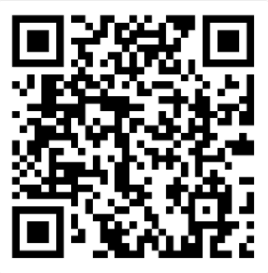 扫描上方二维码查看离婚协议书参考式样